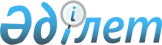 О внесении изменений в решение районного маслихата от 18 февраля 2009 года № 120 "Об установлении размера ставок фиксированного налога для единиц налогообложения в месяц"
					
			Утративший силу
			
			
		
					Решение маслихата Каргалинского района Актюбинской области от 28 апреля 2017 года № 146. Зарегистрировано Департаментом юстиции Актюбинской области 12 мая 2017 года № 5492. Утратило силу решением маслихата Каргалинского района Актюбинской области от 1 марта 2018 года № 227
      Сноска. Утратило силу решением маслихата Каргалинского района Актюбинской области от 01.03.2018 № 227 (вводится в действие со дня его первого официального опубликования).
      В соответствии со статьей 6 Закона Республики Казахстан от 23 января 2001 года "О местном государственном управлении и самоуправлении в Республике Казахстан", статьей 50 Закона Республики Казахстан от 6 апреля 2016 года "О правовых актах" и Законом Республики Казахстан от 28 ноября 2014 года "О внесении изменений и дополнений в некоторые законодательные акты Республики Казахстан по вопросам налогообложения", Каргалинский районный маслихат РЕШИЛ: 
      1. Внести в решение районного маслихата от 18 апреля 2009 года № 120 "Об установлении размера ставок фиксированного налога для единиц налогообложения в месяц" (зарегистрированное в Реестре государственной регистрации нормативных правовых актов за № 3-6-79, опубликованное 3 апреля 2009 года в газете "Қарғалы") следующие изменения:
      в заголовке и в тексте указанного решения на казахском языке слова "ставкаларының" заменить словами "мөлшерлемелерінің";
      в преамбуле указанного решения слова "О местном государственном управлении в Республике Казахстан" заменить словами "О местном государственном управлении и самоуправлении в Республике Казахстан";
      приложение к указанному решению изложить в новой редакции согласно приложению к настоящему решению.
      2. Настоящее решение вводится в действие по истечении десяти календарных дней после дня его первого официального опубликования. Размеры ставок фиксированного налога на единицу налогообложения в месяц
					© 2012. РГП на ПХВ «Институт законодательства и правовой информации Республики Казахстан» Министерства юстиции Республики Казахстан
				
      Председатель сессии

Секретарь

      районного маслихата

районного маслихата

      В.Руднев

Н.Заглядова
Приложение к решению районного маслихата № 146 от 28 апреля 2017 года Приложение к решению районного маслихата № 115 от 18 февраля 2009 года
№
Наименование объекта налогообложения
Размеры ставок фиксированного налога в месячных расчетных показателях
1
Игровой автомат без выигрыша, предназначенный для игры с одним игроком.
1
2
Игровой автомат без выигрыша, предназначенный для проведения игры с участием более одного игрока.
1
3
Персональный компьютер, используемый для проведения игры
1
4
Игровая дорожка
5
5
Карт
2
6
Бильярдный стол
3